                       Приложение 1к письму Отделения Ростов-на-Дону     «О направлении материалов по финансовой грамотности»Актуальные просветительские материалы по финансовой грамотности, разработанные Банком России, для размещения на информационных ресурсах доступны по ссылке https://disk.yandex.ru/d/0G6DNaoAwsKBxA или по QR-коду: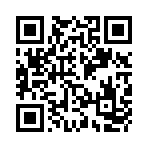 Размещение указанной ссылки и (или) QR-кода на информационных ресурсах и в аккаунтах социальных сетей не предполагается.